                                                    Додаток 1 до оголошення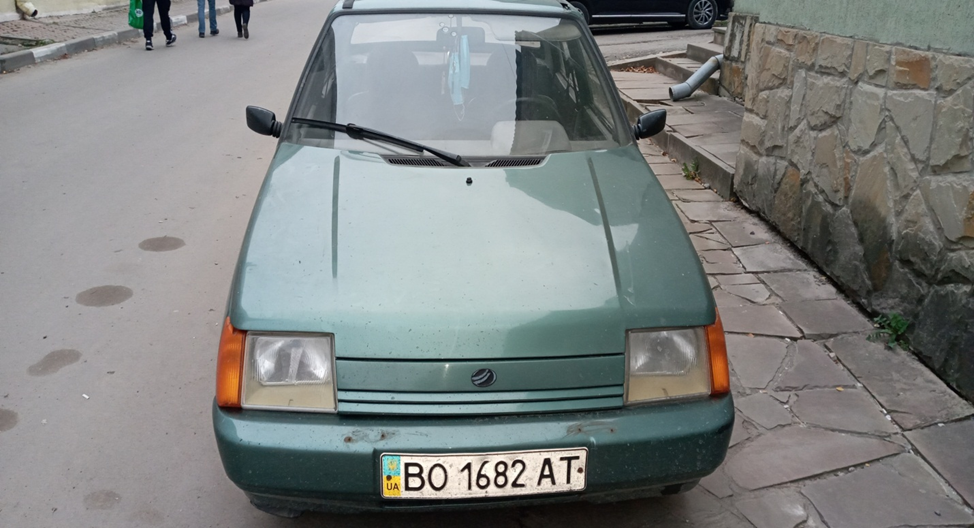 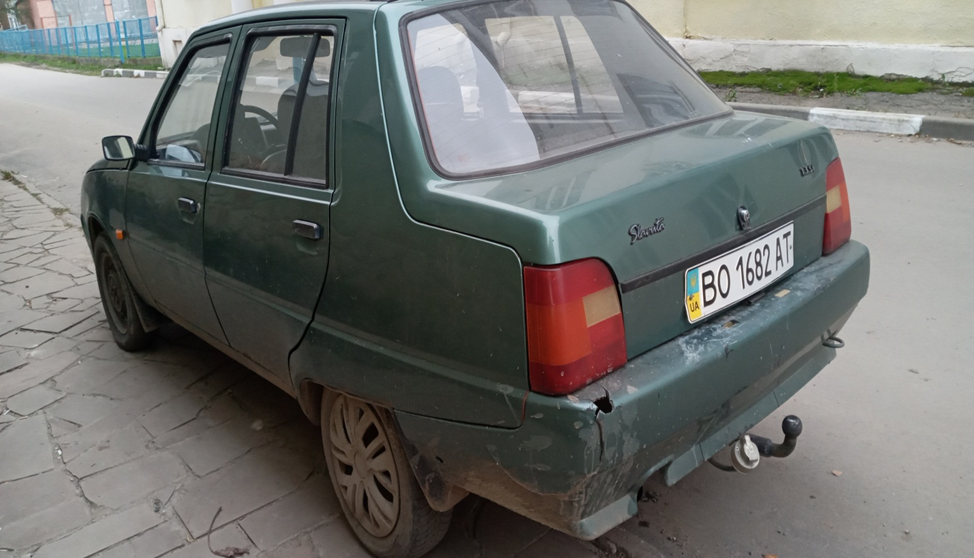 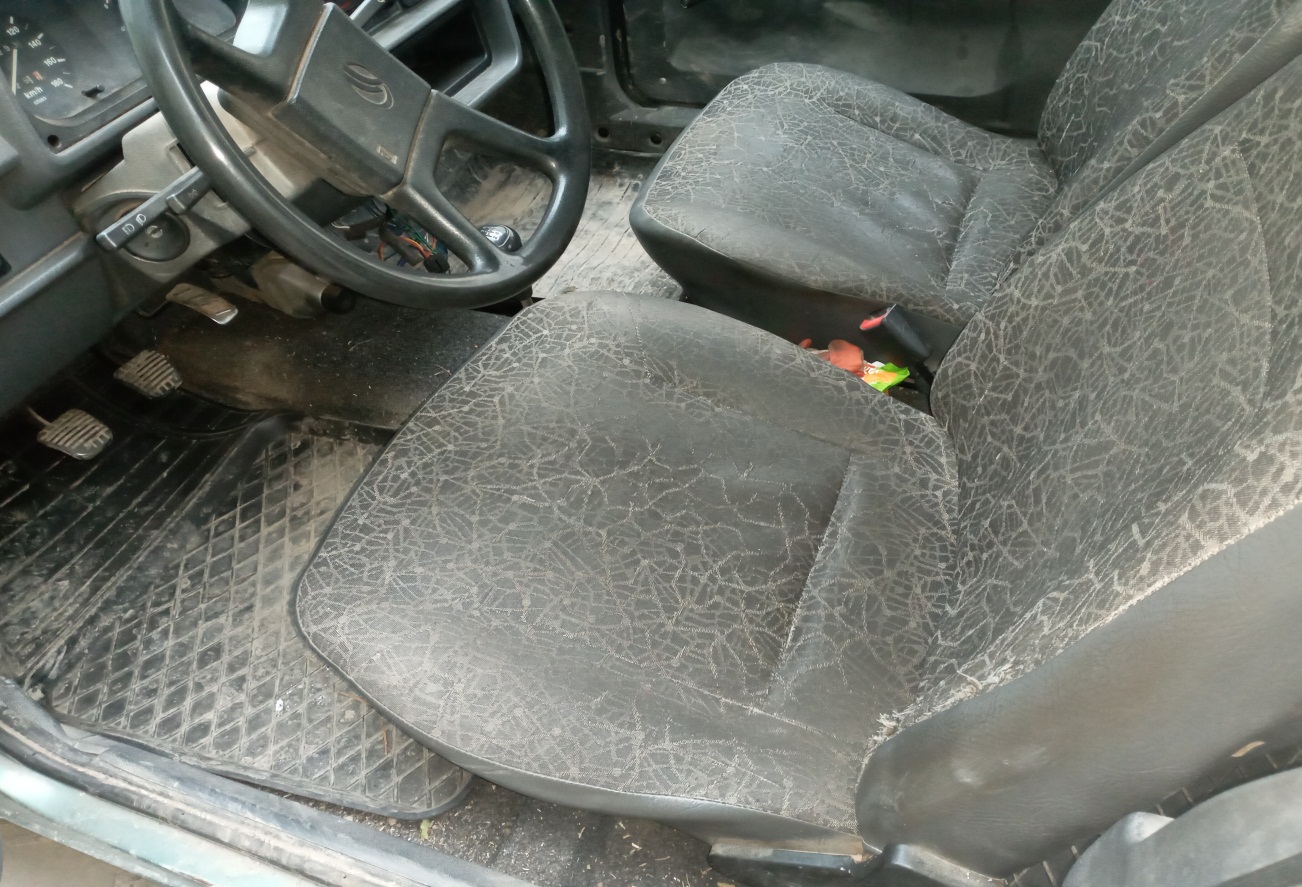 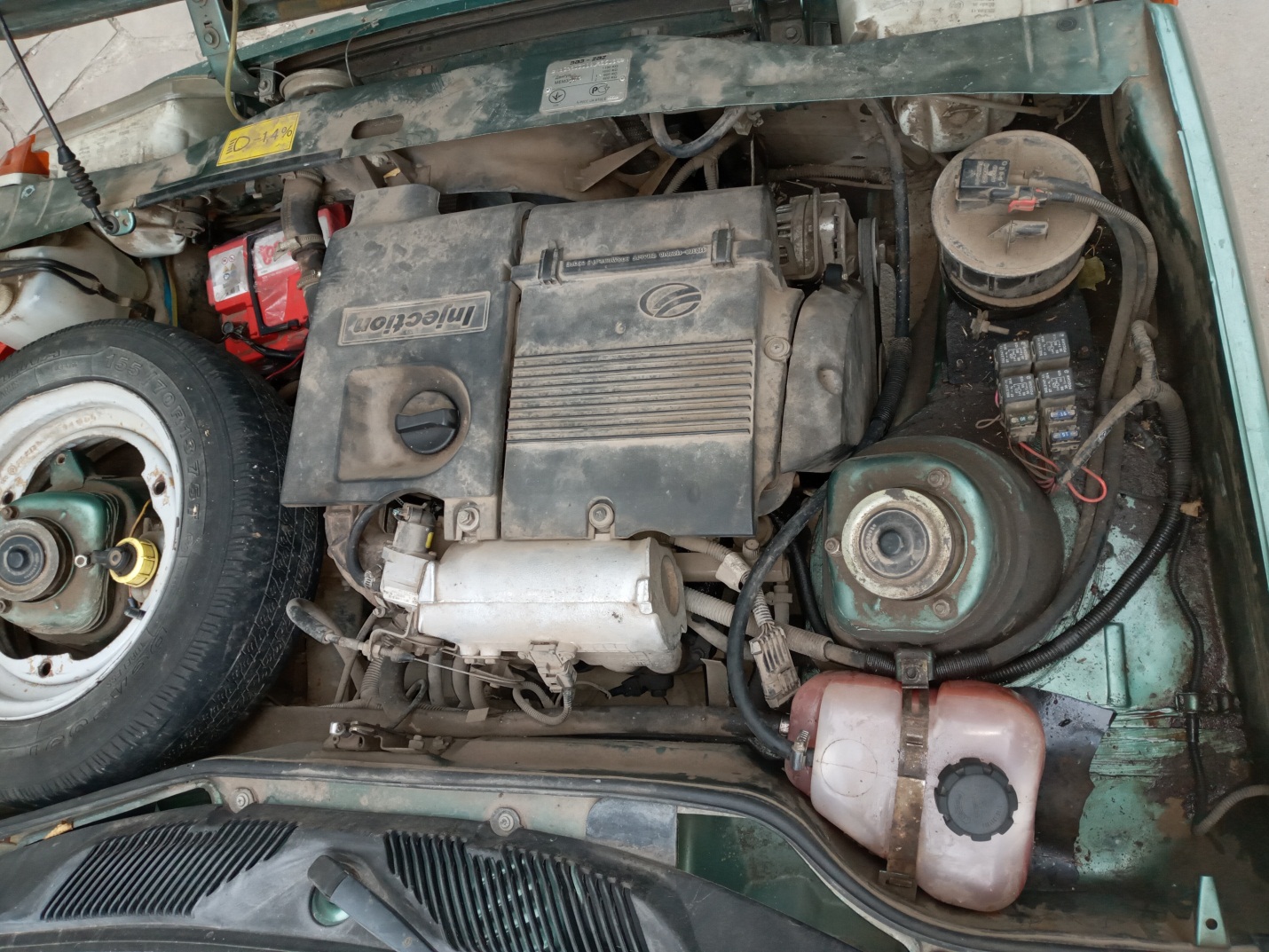 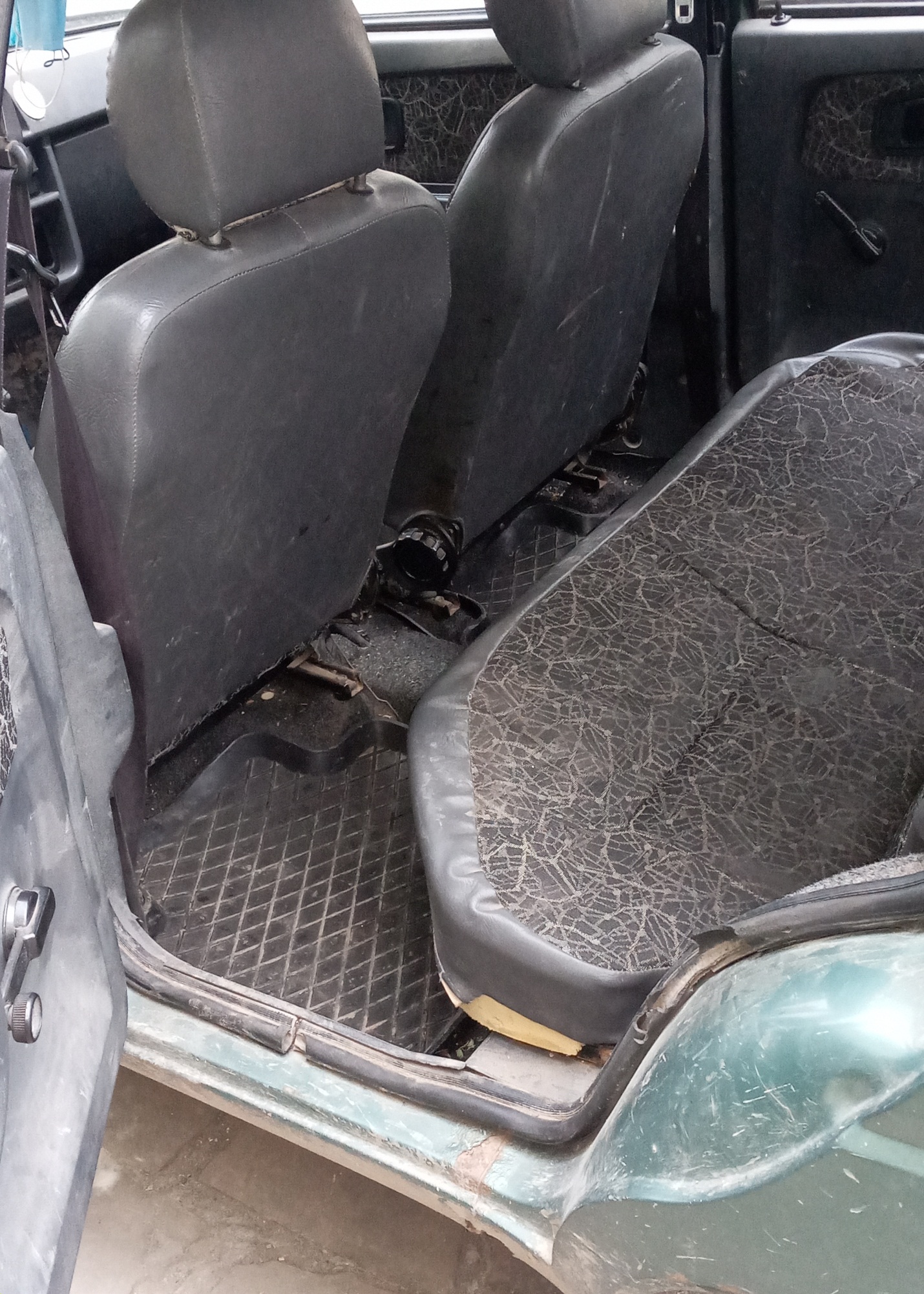 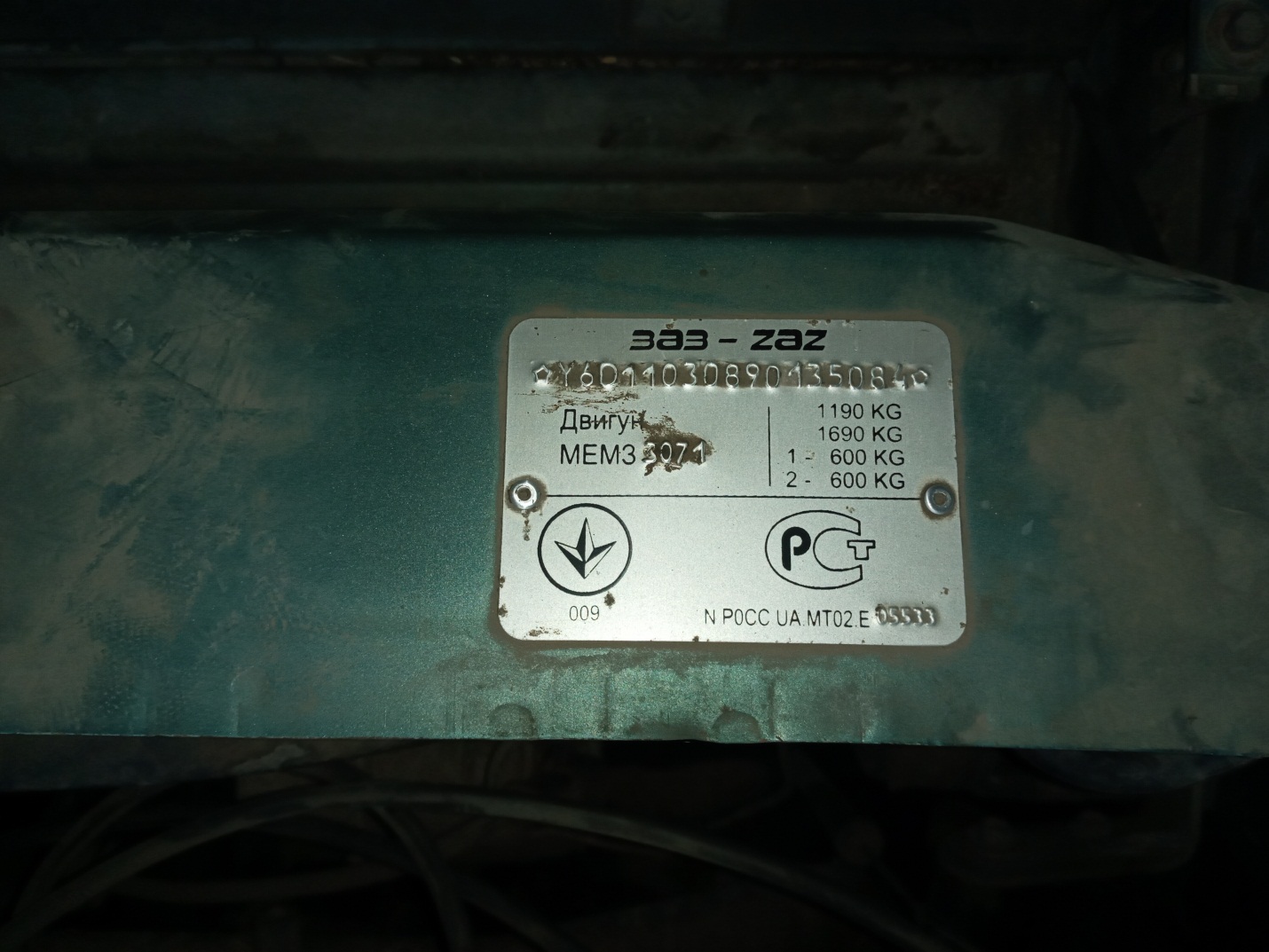 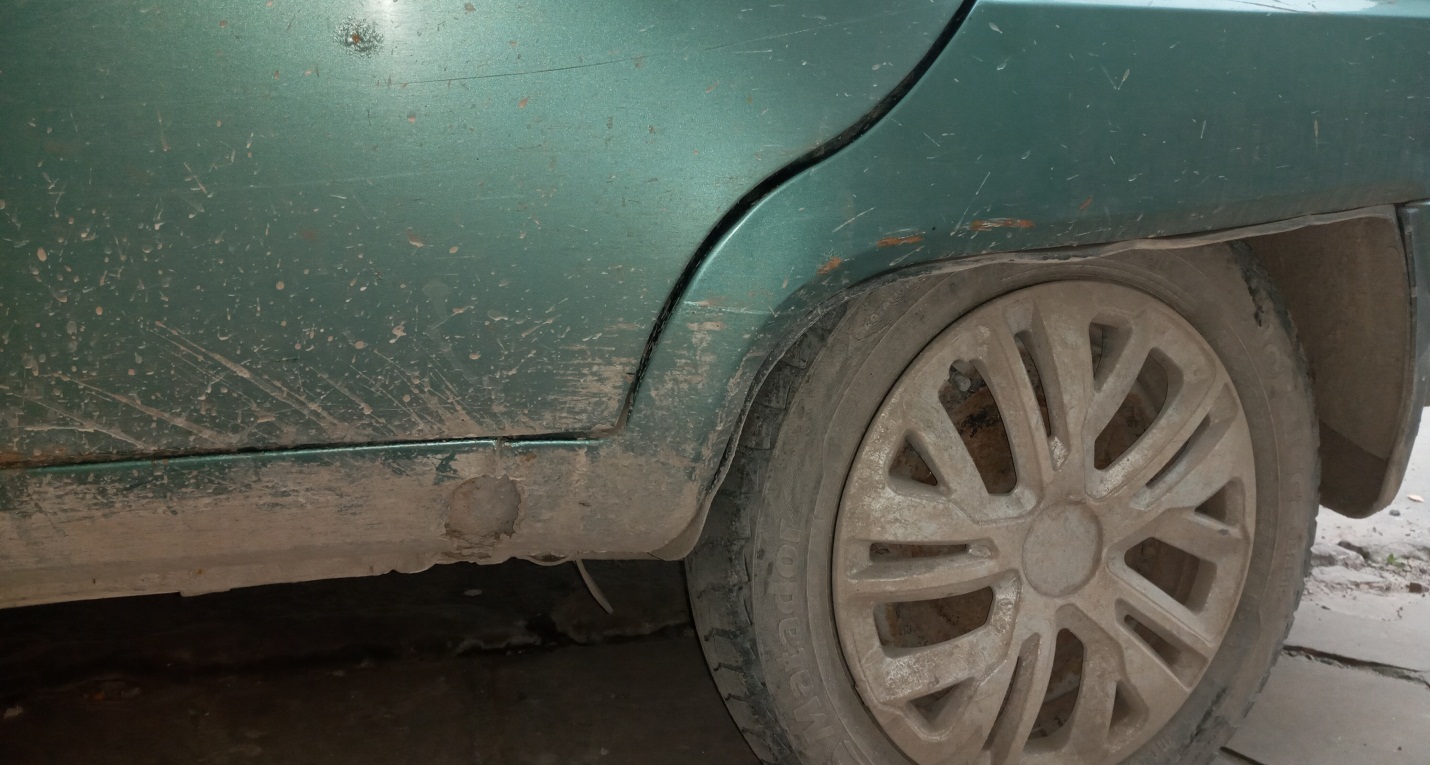 